UMW/AZ/PN-98/20			            		  	                         Wrocław, 08.10.2020 r.NAZWA POSTĘPOWANIA  Dostawa i montaż mebli biurowych oraz wyposażenia w pomieszczeniu biurowym Katedry Morfologii i Embriologii Człowieka Zakładu Histologii i Embriologii Uniwersytetu Medycznego we Wrocławiu.INFORMACJA Z OTWARCIA OFERTW dniu 08 października br. w pokoju nr 3A 108.1 (III piętro) mieszczącym się w budynku Uniwerstytetu Medycznego im. Piastów Śląskich we Wrocławiu przy ul. Marcinkowskiego 2-6 otwarto oferty złożone na przedmiotowe postępowanie. Bezpośrednio przed otwarciem ofert Zamawiający podał kwotę, jaką zamierza przeznaczyć na sfinansowanie zamówienia, która wynosi brutto:43 868,00 zł Kryteria oceny ofert:1) Cena realizacji przedmiotu zamówienia – 60 %,2) Termin realizacji przedmiotu zamówienia – 30 %,3) Okres gwarancji przedmiotu zamówienia – 10 %.Oferty zostały złożone przez:Warunki płatności – zgodnie z treścią SIWZ.Z upoważnienia p.o. Rektora UMWKierownik Działu Zamówień Publicznych UMW/-/ Mgr Monika Komorowska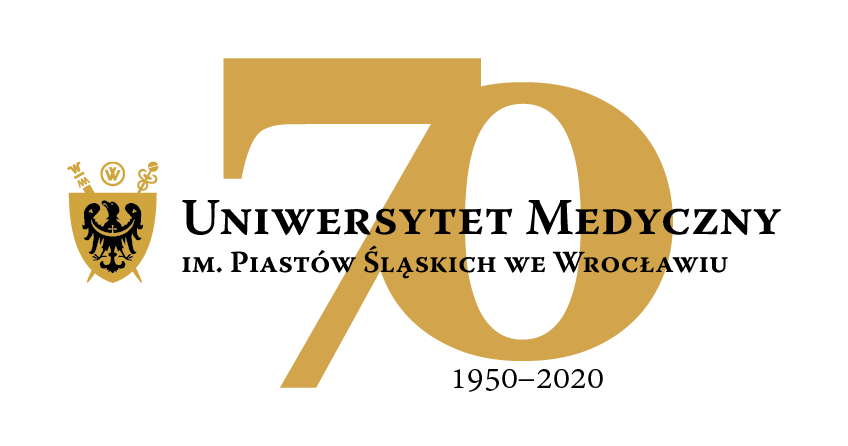 50-367 Wrocław, Wybrzeże L. Pasteura 1Dział Zamówień Publicznych UMWul. Marcinkowskiego 2-6, 50-368 Wrocławfaks 71 / 784-00-45e-mail: bozena.cedzynska@umed.wroc.pl 50-367 Wrocław, Wybrzeże L. Pasteura 1Dział Zamówień Publicznych UMWul. Marcinkowskiego 2-6, 50-368 Wrocławfaks 71 / 784-00-45e-mail: bozena.cedzynska@umed.wroc.pl LpWykonawca, adresCena(brutto)Termin realizacji Okres gwarancji1.TRONUS POLSKA SP. Z O.O.ul. Ordona 2A01-237 Warszawa36 826,20 złdo 6 tygodni60 m-cy2.FURNIKO CONCEPT SP. Z O. O. Ul. Drobnera 3650-257 Wrocław 43 867,95 złdo 3 tygodni60 m-cy